Y12 – Patterns & ChangeIntroducing – Environment & Change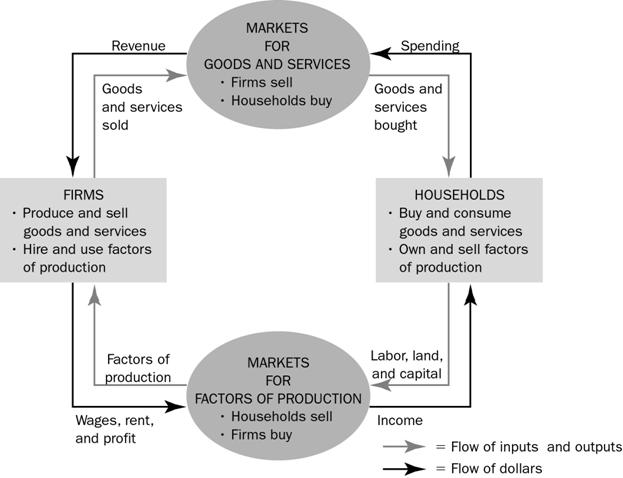 